FAKULTNÍ THOMAYEROVA NEMOCNICEVÍDEŇSKÁ 800140 59 PRAHA 4 - KRČAdresát: PRAGOCLIMA spol. s r.o. U Trati 3134/36a 100 00  Praha 10Připravil, podpisInvestice:Provoz:        XOBJEDNÁVKA Č.               00674/005/2021Středisko: 00674Datum vystavení:               12/02/2021Dodací lhůta:                      12/03/2021Dopravní dispozice:Pavilon UVyřizuje/telefon:Bankovní spojení: ČNB 20001-36831041/0710Věc, popis:Demontáž 4 ks klimatizací Toshiba z důvodu oprav porodních boxů v pavilonu U. Následná montáž 2 ks na původní místo. 1 ks klimatizace se nainstaluje na jiné místo a zbývající 1 ks se přesune do jiné místnosti. Dle požadavku TP/2021/00219.Kontaktní osoba(y)/telefon:ZKO: 371 97 000    IČO: 00064 190     DIČ: CZ00064190Cena bez DPH:         76.040,00 KčNa faktuře uvádějte vždy číslo objednávky a splatnost faktur 60 dní+60 dní bez penalizace. .Fakturu vystaví dodavatel do 7 pracovních dní a zašle ve dvojím vyhotovení na adresu odběratele.Prohlášení dodavatele: S obsahem objednávky souhlasím a objednávku přijímám.Datum: ________ 12.02.2021 __________________Za dodavatele, podpis, razítko: __________________________________________SchválilSchválilSchválil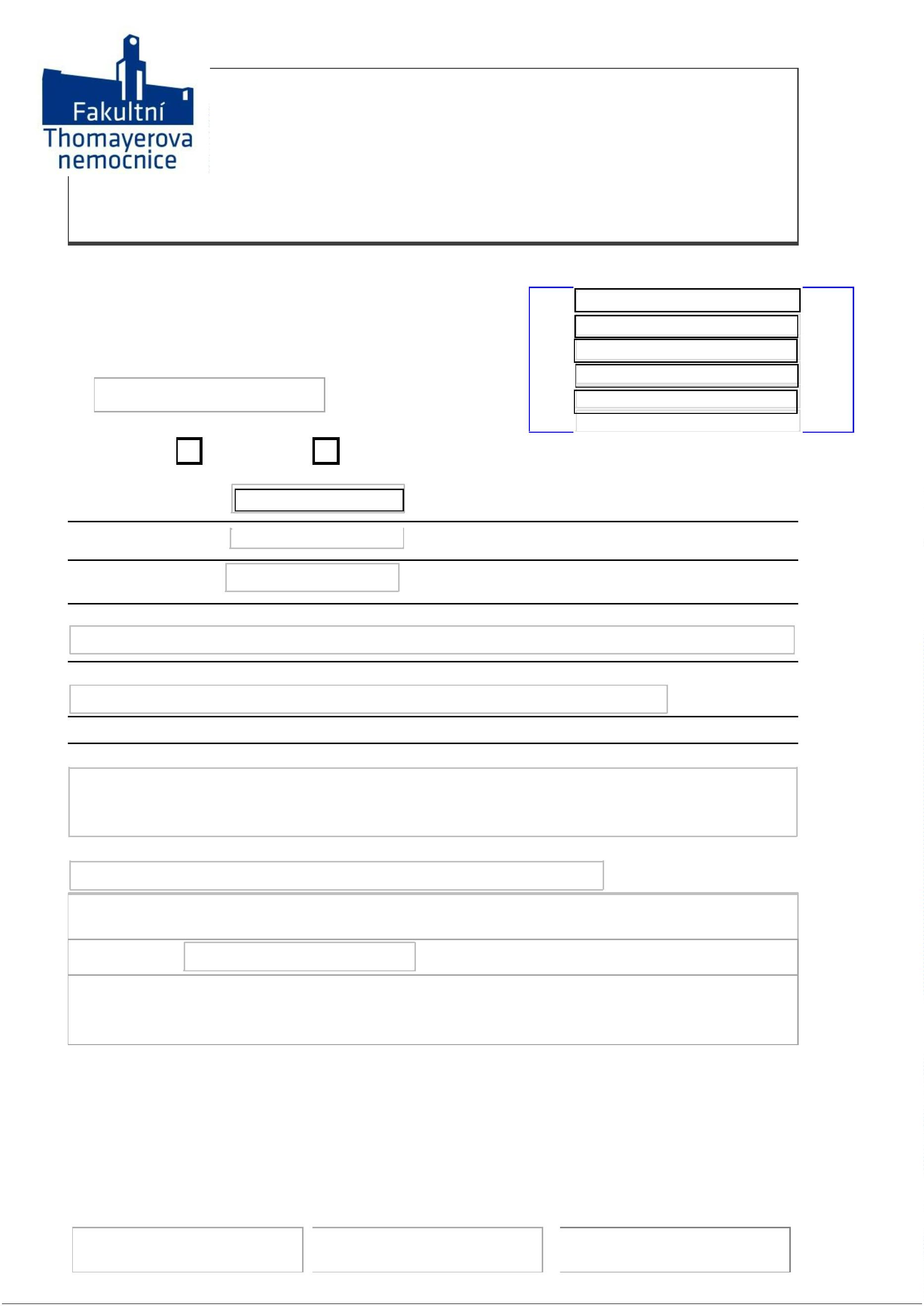 